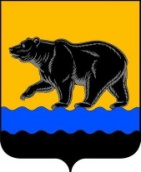 АДМИНИСТРАЦИЯ ГОРОДА НЕФТЕЮГАНСКАПОСТАНОВЛЕНИЕ04.08.2021										 № 131-нпг.НефтеюганскО внесении изменения в постановление администрации города Нефтеюганска от 14.06.2016 № 110-нп «Об утверждении административного регламента предоставления муниципальной услуги «Зачисление в образовательную организацию»В соответствии с Федеральными законами от 29.12.2012 № 273-ФЗ                 «Об образовании в Российской Федерации», от 27.07.2010 № 210-ФЗ                     «Об  организации предоставления государственных  и  муниципальных услуг»,        от 02.07.2021 № 310-ФЗ «О внесении изменений в статью 54 Семейного кодекса Российской Федерации и статьи 36 и 37 Федерального закона «Об образовании в Российской Федерации», постановлениями администрации города Нефтеюганска от 05.09.2013 № 88-нп «О разработке и утверждении административных регламентов предоставления муниципальных услуг»,              от 08.05.2019 № 86-нп «Об утверждении реестра муниципальных услуг  муниципального образования город Нефтеюганск», в целях приведения муниципального правового акта в соответствие с законодательством Российской Федерации администрация города Нефтеюганска постановляет: 1.Внести изменение в постановление администрации города Нефтеюганска от 14.06.2016 № 110-нп «Об утверждении административного регламента предоставления муниципальной услуги «Зачисление в образовательную организацию» (с изменениями, внесенными постановлениями администрации города от 13.11.2019 № 186-нп, от 19.03.2021 № 26-нп,                     от 21.06.2021 № 97-нп), а именно: в приложении к постановлению:1.1.Абзац шестой подпункта 2.5.1.1 пункта 2.5.1 изложить в следующей  редакции: «по месту обучения их полнородных и неполнородных брата и (или) сестры.». 2.Обнародовать (опубликовать) постановление в газете «Здравствуйте,  нефтеюганцы!». 3.Департаменту по делам администрации города (Прокопович П.А.) разместить постановление на официальном сайте органов местного самоуправления города Нефтеюганска в сети Интернет.  4.Постановление вступает в силу после его официального опубликования и распространяется на правоотношения, возникшие с 13.07.2021.Исполняющий обязанностиглавы города Нефтеюганска                                                        А.В.Пастухов 